NAME: AGBAJOR AGHOGHOMATRIC NUMBER: 19/MHS01/051DEPARTMENT: MEDICINE AND SURGERYCOURSE CODE: CHM 102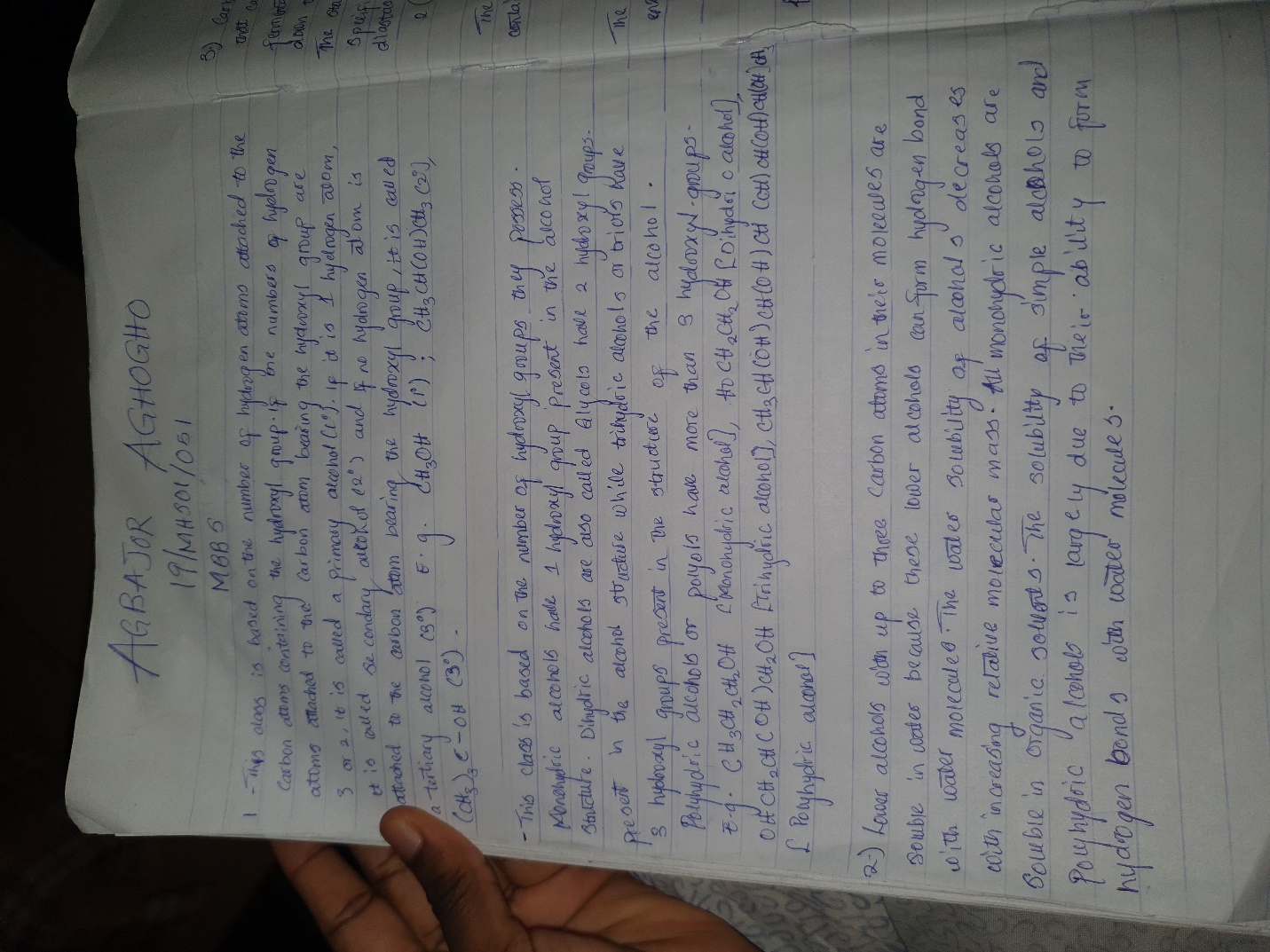 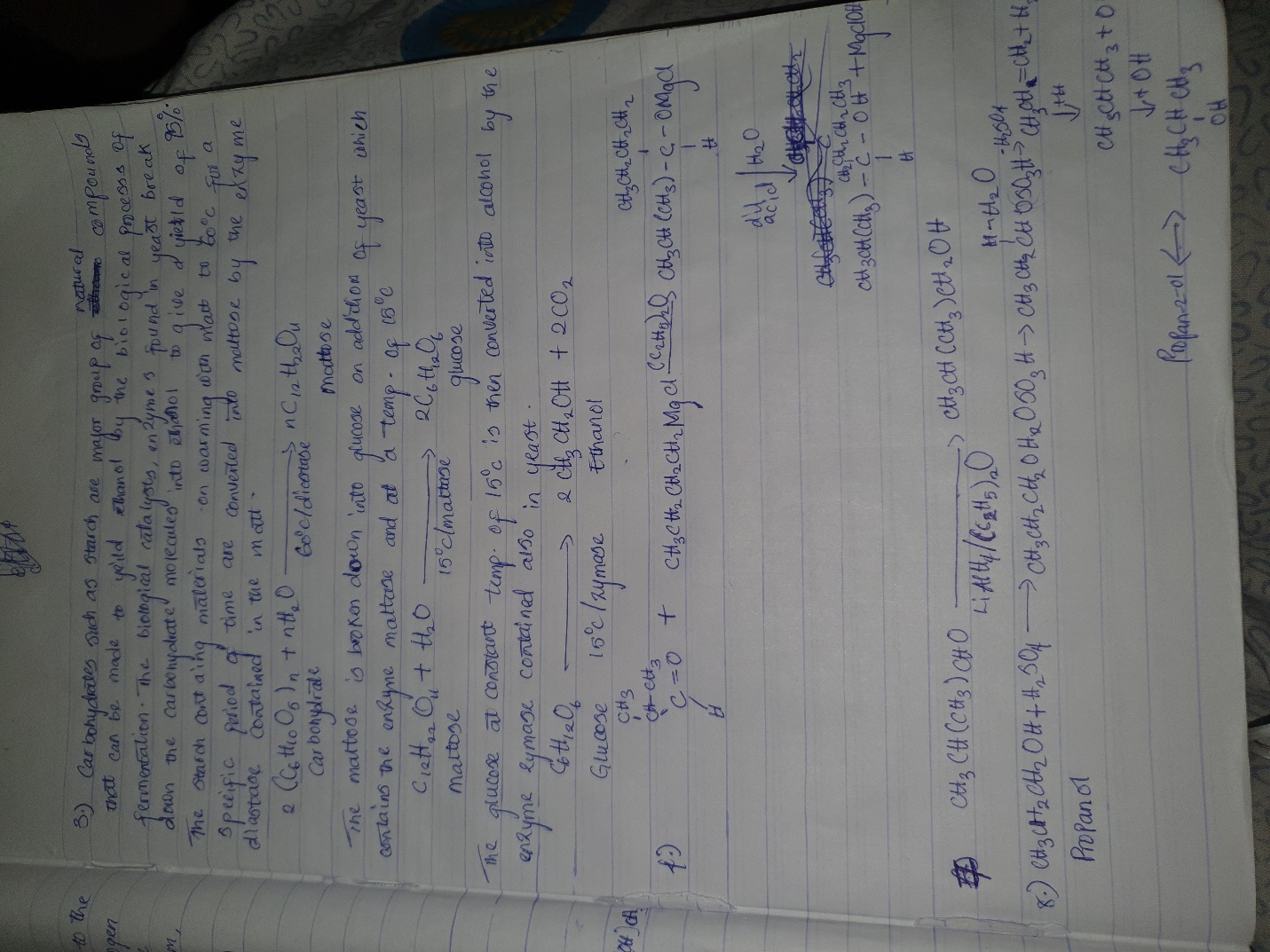 